14 марта стартовал районный поэтический Конкурс «Любовь. Родина. Весна». Организаторами Конкурса являются отдел по образованию, опеке и попечительству администрации Богучарского муниципального района Воронежской области и муниципальное казенное учреждение «Центр обеспечения деятельности системы образования Богучарского муниципального района Воронежской области».Целями Конкурса являются популяризация литературного творчества, приобщение детей и подростков к поэзии, реализация творческого потенциала молодежи, культурное развитие, воспитание чувства истинного патриотизма, объединение творческой молодежи района. Возраст участников установлен с 11 до 18 лет.	Конкурс будет способствовать воспитанию положительного отношения к литературным поэтическим произведениям и, безусловно, выявлению и поддержке талантливых поэтов среди молодежи, проживающей в Богучарском муниципальном районе, предоставлению детям, подросткам и молодежи возможностей для самовыражения.В муниципальном Конкурсе «Любовь. Родина. Весна» выделены 3 номинации:- «Любовная лирика» – произведения о самом искреннем и трогательном чувстве в жизни каждого человека – любви;- «Моя Родина весной» - авторские тексты о весне в родном городе или селе;- «Za НАШИХ» – стихи, посвященные военно-патриотической тематике.	К участию в Конкурсе не будут допущены стихотворения, содержащие ненормативную лексику, тексты с исковерканным русским языком, а также материалы, имеющие в содержании признаки разжигания межнациональной и религиозной розни и, конечно, произведения других авторов.	Определены сроки и этапы проведения Конкурса:	1. Прием анкет-заявок и поэтических работ участников Конкурса будет проходить с 14 по 23 марта 2022 года.	2. С 24 по 27 марта жюри Конкурса будет проводить отбор работ участников для очного этапа.	3. С 28 по 31 марта будет проведен очный этап - декламирование стихов участниками конкурса в Центральной районной библиотеке, подведение итогов членами жюри и награждение.	Для оценки поэтических конкурсных работ участников формируется жюри, в состав которого входят работники образования, деятели культуры иискусства Богучарского муниципального района.	Конкурс «Любовь. Родина. Весна» организован по предложению членов Молодежного правительства Богучарского муниципального района.	Отдел по образованию, опеке и попечительству и МКУ «ЦОДСО» надеются на широкий отклик молодежи к проведению Конкурса, поддержку тематики Конкурса и целей этого замечательного необычного мероприятия.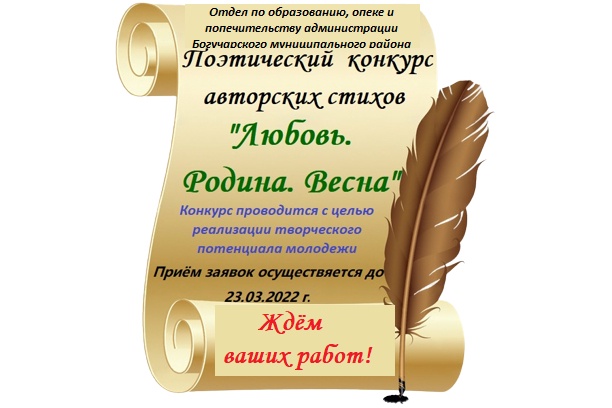 